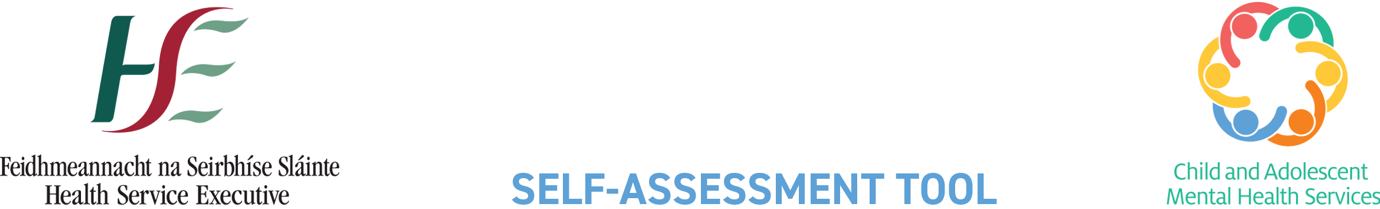 The following self-assessment document should be completed in line with the Best Practice Guidance for Mental Health Services where appropriate (see ref.)The following self-assessment document should be completed in line with the Best Practice Guidance for Mental Health Services where appropriate (see ref.)The following self-assessment document should be completed in line with the Best Practice Guidance for Mental Health Services where appropriate (see ref.)The following self-assessment document should be completed in line with the Best Practice Guidance for Mental Health Services where appropriate (see ref.)The following self-assessment document should be completed in line with the Best Practice Guidance for Mental Health Services where appropriate (see ref.)The following self-assessment document should be completed in line with the Best Practice Guidance for Mental Health Services where appropriate (see ref.)The following self-assessment document should be completed in line with the Best Practice Guidance for Mental Health Services where appropriate (see ref.)Self-Assessment Details: Self-Assessment Details: Self-Assessment Details: Self-Assessment Details: Self-Assessment Details: Self-Assessment Details: Self-Assessment Details: Name of Service/Unit:        Name of Service/Unit:        Date of Self-Assessment:      Date of Self-Assessment:      Date of Self-Assessment:      Date of Self-Assessment:      Date of Self-Assessment:      Name of all person(s) carrying out the 
Self-Assessment:Name of all person(s) carrying out the 
Self-Assessment:Name of all person(s) carrying out the 
Self-Assessment:Name of all person(s) carrying out the 
Self-Assessment:Name of all person(s) carrying out the 
Self-Assessment:Name of all person(s) carrying out the 
Self-Assessment:Signature(s) of Lead person(s) carrying out the Self-Assessment:Signature(s) of Lead person(s) carrying out the Self-Assessment:Signature(s) of Lead person(s) carrying out the Self-Assessment:Signature(s) of Lead person(s) carrying out the Self-Assessment:Signature(s) of Lead person(s) carrying out the Self-Assessment:Signature(s) of Lead person(s) carrying out the Self-Assessment:Theme:
Guideline Structure and PurposeEvidence that indicator is  being met(Ref Section 1.0 – 1.4 COG)Evidence that indicator is  being met(Ref Section 1.0 – 1.4 COG)YesNoCommentDegree of achievement1All staff members are aware of the purpose and scope of the CAMHS Operational Guideline.All staff members are aware of the purpose and scope of the CAMHS Operational Guideline.2All staff members have familiarised themselves with the legislation and other related HSE policies, procedures, processes and guidelines that should be read in conjunction with the CAMHS Operational Guideline.All staff members have familiarised themselves with the legislation and other related HSE policies, procedures, processes and guidelines that should be read in conjunction with the CAMHS Operational Guideline.Theme:
Roles and ResponsibilitiesEvidence that indicator is  being met (Ref Section 1.5 COG)Evidence that indicator is  being met (Ref Section 1.5 COG)YesNoCommentDegree of achievement1All staff members are clear on their roles and responsibilities in relation to the CAMHS Operational Guideline.All staff members are clear on their roles and responsibilities in relation to the CAMHS Operational Guideline.2All staff members are clear on the national reporting structure as outlined.  All staff members are clear on the national reporting structure as outlined.  Theme:
ImplementationEvidence that indicator is  being met(Ref Section 1.6 COG)Evidence that indicator is  being met(Ref Section 1.6 COG)YesNoCommentDegree of achievement1All staff members are familiar with the Implementation Plan as outlined in the CAMHS Operational Guideline.All staff members are familiar with the Implementation Plan as outlined in the CAMHS Operational Guideline.2All staff members have availed of the training supports offered to support Implementation of the CAMHS Operational Guideline. All staff members have availed of the training supports offered to support Implementation of the CAMHS Operational Guideline. Theme:
RevisionEvidence that indicator is  being met(Ref Section 1.7 COG)Evidence that indicator is  being met(Ref Section 1.7 COG)YesNoCommentDegree of achievement1The CAMHS team keeps a log of important revisions which can be used in the review of the Operational Guideline in 3 years’ time.The CAMHS team keeps a log of important revisions which can be used in the review of the Operational Guideline in 3 years’ time.Theme:
Self-AssessmentEvidence that indicator is  being met(Ref Section 1.8 COG and pages 16-21 BPG)Evidence that indicator is  being met(Ref Section 1.8 COG and pages 16-21 BPG)YesNoCommentDegree of achievement1All staff members are aware of the purpose of the self-assessment process and their roles in relation to this.All staff members are aware of the purpose of the self-assessment process and their roles in relation to this.Theme:
RecoveryEvidence that indicator is  being met(Ref Section 2.1 COG)Evidence that indicator is  being met(Ref Section 2.1 COG)YesNoCommentDegree of achievementCross reference with GAIT Tool recovery measures1All staff members are familiar with the HSE National Framework for Recovery 2018-2020.All staff members are familiar with the HSE National Framework for Recovery 2018-2020.2All staff members have embedded the 4 principles of recovery into their interactions with children/adolescents and their families.All staff members have embedded the 4 principles of recovery into their interactions with children/adolescents and their families.3All staff members provide a recovery-oriented service working in partnership with service users and families in the design and delivery of services.All staff members provide a recovery-oriented service working in partnership with service users and families in the design and delivery of services.Theme:
Involving Children and AdolescentsEvidence that indicator is  being met(Ref Section 2.2 COG and Page 30 BPG)Evidence that indicator is  being met(Ref Section 2.2 COG and Page 30 BPG)YesNoCommentDegree of achievement1All staff members involve children and adolescents in all matters and decisions that affect them, taking into account their age and understanding and issues of consent.All staff members involve children and adolescents in all matters and decisions that affect them, taking into account their age and understanding and issues of consent.2Children and adolescents are involved in the design, implementation, delivery and evaluation of CAMHS. This can be done through: Actively seeking feedback from children and adolescents Ensuring communications are in plain English Placing suggestion boxes in the waiting areas Producing satisfaction surveys Conducting focus groups on specific topicsReferral to advocacy services Children and adolescents are involved in the design, implementation, delivery and evaluation of CAMHS. This can be done through: Actively seeking feedback from children and adolescents Ensuring communications are in plain English Placing suggestion boxes in the waiting areas Producing satisfaction surveys Conducting focus groups on specific topicsReferral to advocacy services Theme:
Involving Parent(s)Evidence that indicator is  being met(Ref Section 2.3 COG and page 31 BPG)Evidence that indicator is  being met(Ref Section 2.3 COG and page 31 BPG)YesNoCommentDegree of achievement1All staff members maintain collaborative relationships with parent(s) and involve them in their children’s care planning, treatments and interventions. All staff members maintain collaborative relationships with parent(s) and involve them in their children’s care planning, treatments and interventions. 22All staff members provide advice to parents on diagnoses, coping strategies and support to help them manage their child at home.All staff members provide advice to parents on diagnoses, coping strategies and support to help them manage their child at home.3All staff members connect families with local support structures such as those organised through the office of Mental Health Engagement and Recovery. All staff members connect families with local support structures such as those organised through the office of Mental Health Engagement and Recovery. 4All staff members provide culturally-sensitive and responsive services taking into account how this may affect attendance at services and treatment adherence. All staff members provide culturally-sensitive and responsive services taking into account how this may affect attendance at services and treatment adherence. 5There is dedicated visiting space for families on the unit.There is dedicated visiting space for families on the unit.Theme:
Clinical GovernanceEvidence that indicator is  being met(Ref Section 3.1-3.2 COG and page 114 BPG)Evidence that indicator is  being met(Ref Section 3.1-3.2 COG and page 114 BPG)YesNoCommentDegree of achievement1All staff members are familiar with clinical governance structures in their local CHO area, which assist them in delivering high quality, safe services. All staff members are familiar with clinical governance structures in their local CHO area, which assist them in delivering high quality, safe services. 2All staff members are clear on the lines of accountability, authority and responsibility in relation to the smooth running of the CAMHS team. All staff members are clear on the lines of accountability, authority and responsibility in relation to the smooth running of the CAMHS team. 3All staff members are clear on their clinical and professional reporting relationships. All staff members are clear on their clinical and professional reporting relationships. Theme:
Children FirstEvidence that indicator is  being met(Ref Section 3.3 COG and page 115 BPG)Evidence that indicator is  being met(Ref Section 3.3 COG and page 115 BPG)YesNoCommentDegree of achievement1All staff members are familiar with the Children First Guidance and legislation. All staff members are familiar with the Children First Guidance and legislation. 2All staff members have completed all mandatory training related to Children First. All staff members have completed all mandatory training related to Children First. 3All staff members are aware of the roles and responsibilities of members and of mandated persons. All staff members are aware of the roles and responsibilities of members and of mandated persons. Theme: Referral ProcessEvidence that indicator is  being met(Ref Section 5.3 – 5.9 COG)Evidence that indicator is  being met(Ref Section 5.3 – 5.9 COG)YesNoCommentDegree of achievement1The Team accepts referrals for all children in need of inpatient CAMHS services up to 18 years old.The Team accepts referrals for all children in need of inpatient CAMHS services up to 18 years old.2Children and adolescents requiring admission will have a severe and complex mental disorder with clear evidence that:Intensive treatment is required within an inpatient settingThere is a level of risk due to their mental disorder that is more appropriately managed in an inpatient setting.Children and adolescents requiring admission will have a severe and complex mental disorder with clear evidence that:Intensive treatment is required within an inpatient settingThere is a level of risk due to their mental disorder that is more appropriately managed in an inpatient setting.3Our exclusion criteria include the following children and adolescents, where there is no evidence of a moderate to severe mental disorder. Our exclusion criteria include the following children and adolescents, where there is no evidence of a moderate to severe mental disorder. 3Those deemed to need treatment in appropriate medical settings in the first instanceThose deemed to need treatment in appropriate medical settings in the first instance3Those with substance misuse issuesThose with substance misuse issues3Those with a behavioural or conduct disorderThose with a behavioural or conduct disorder3Those with a diagnosis of Autistic Spectrum DisorderThose with a diagnosis of Autistic Spectrum Disorder3Those with a moderate or severe intellectual disabilityThose with a moderate or severe intellectual disability3Those whose clinical presentation may be further exacerbated or compounded by removing them from their home environmentThose whose clinical presentation may be further exacerbated or compounded by removing them from their home environment3Those who present with extreme behavioural disturbance and emotional instability that cannot be managed safely by the inpatient serviceThose who present with extreme behavioural disturbance and emotional instability that cannot be managed safely by the inpatient service4The Service uses the standardised Inpatient CAMHS Referral Form (Appendix 3.2) with at least the minimum data set as outlined in the CAMHS Operational Guideline.The Service uses the standardised Inpatient CAMHS Referral Form (Appendix 3.2) with at least the minimum data set as outlined in the CAMHS Operational Guideline.5Referrals are triaged immediately by a senior clinician in the CAMHS Unit and categorised into emergency, urgent and routine. A response is communicated on the same day to the referral agent notifying them of the status of their referral.Referrals are triaged immediately by a senior clinician in the CAMHS Unit and categorised into emergency, urgent and routine. A response is communicated on the same day to the referral agent notifying them of the status of their referral.Theme: Admission to Inpatient UnitsEvidence that indicator is  being met(Ref Section 5.10 – 5.13 COG)Evidence that indicator is  being met(Ref Section 5.10 – 5.13 COG)YesNoCommentDegree of achievementAdmission ProcessAdmission Process1Admission Process –Voluntary:Consent has been obtained from the parent(s)Admission Process –Voluntary:Consent has been obtained from the parent(s)2Admission Process – Involuntary: The HSE has received a Court Order authorising detention and treatment.Admission Process – Involuntary: The HSE has received a Court Order authorising detention and treatment.2The inpatient team has adhered to the HSE Section 25 Policy.The inpatient team has adhered to the HSE Section 25 Policy.3An Initial Care Plan is completed by the admitting clinician. (This is not a replacement for the MDT ICP.)An Initial Care Plan is completed by the admitting clinician. (This is not a replacement for the MDT ICP.)Admission to Adult Psychiatric Units (in exceptional circumstances)Admission to Adult Psychiatric Units (in exceptional circumstances)3The Mental Health Commission has recommended the following guidance for admission to an adult unit:The Mental Health Commission has recommended the following guidance for admission to an adult unit:3the child or adolescent has access to a CAMHS team and consultantthe child or adolescent has access to a CAMHS team and consultant3there is 1:1 nursingthere is 1:1 nursing3the child or adolescent has a single room and segregated bathroom facilitiesthe child or adolescent has a single room and segregated bathroom facilities3the MHC is notified within 72 hours of the admissionthe MHC is notified within 72 hours of the admissionTheme: Home Leave Evidence that indicator is  being met(Ref Section 5.16 COG)Evidence that indicator is  being met(Ref Section 5.16 COG)YesNoCommentDegree of achievement1Parents should be provided with support, advice and emergency contact numbers should a crisis arise while a child or adolescent is on leave at home.Parents should be provided with support, advice and emergency contact numbers should a crisis arise while a child or adolescent is on leave at home.2If the child or adolescent has been admitted under S25 the consultant psychiatrist responsible for their care or treatment will grant permission in writing for the absence from the approved centre.If the child or adolescent has been admitted under S25 the consultant psychiatrist responsible for their care or treatment will grant permission in writing for the absence from the approved centre.Theme: Individual Care PlanEvidence that indicator is  being met(Ref Section 5.17 - 5.18 COG, and Pages 73 – 75 BPG)Evidence that indicator is  being met(Ref Section 5.17 - 5.18 COG, and Pages 73 – 75 BPG)YesNoCommentDegree of achievement1The ICP is developed in collaboration with the child or adolescent and their parent(s) and the key worker.The ICP is developed in collaboration with the child or adolescent and their parent(s) and the key worker.3All children and adolescents on the Unit have a written multidisciplinary ICP which has been completed within 7 days of admission.All children and adolescents on the Unit have a written multidisciplinary ICP which has been completed within 7 days of admission.4The ICP is reviewed on a weekly basis by the Multidisciplinary Team. If changes are made, a revised copy is provided to the Child or Adolescent and their parent(s).The ICP is reviewed on a weekly basis by the Multidisciplinary Team. If changes are made, a revised copy is provided to the Child or Adolescent and their parent(s).5An ICP includes a summary of the following:An ICP includes a summary of the following:5A clinical formulationA clinical formulation5A diagnosis if availableA diagnosis if available5Agreed goals between the CAMHS team, the child or adolescent and the parent(s)Agreed goals between the CAMHS team, the child or adolescent and the parent(s)5Medical and psychiatric historyMedical and psychiatric history5Physical health needs including history and current medicationsPhysical health needs including history and current medications5Risk assessment and management plan including strengths and protective factorsRisk assessment and management plan including strengths and protective factors5Psychosocial history including family and social supportsPsychosocial history including family and social supports5Communication abilities and needsCommunication abilities and needs5Educational, occupational and vocational requirementsEducational, occupational and vocational requirements5A discharge/transition plan which includes a provisional discharge dateA discharge/transition plan which includes a provisional discharge dateTheme: Clinical MDT Review MeetingsEvidence that indicator is  being met(Ref Section 5.19 COG)Evidence that indicator is  being met(Ref Section 5.19 COG)YesNoCommentDegree of achievement1Clinical MDT meetings are held weekly as a minimum throughout admission.Clinical MDT meetings are held weekly as a minimum throughout admission.2Community teams and other agencies and parents are invited to attend as required.Community teams and other agencies and parents are invited to attend as required.3Senior clinicians from the community CAMHS/adult services should attend reviews particularly when discharge is being considered.Senior clinicians from the community CAMHS/adult services should attend reviews particularly when discharge is being considered.Theme: Discharge Planning Evidence that indicator is  being met(Ref Section 5.20 COG)Evidence that indicator is  being met(Ref Section 5.20 COG)YesNoCommentDegree of achievement1Discharge planning takes place early on in the admission and is done in collaboration with the child or adolescent and their parent(s).Discharge planning takes place early on in the admission and is done in collaboration with the child or adolescent and their parent(s).2It will focus on the child or adolescent’s recovery and will include a follow up plan with the GP and other community services.It will focus on the child or adolescent’s recovery and will include a follow up plan with the GP and other community services.3The discharge plan ensures clear processes in place for follow up, including OPD appointments, and clearly indicates who is responsible for each process within the inpatient and community teams.The discharge plan ensures clear processes in place for follow up, including OPD appointments, and clearly indicates who is responsible for each process within the inpatient and community teams.4The GP, referral agent and parent(s) receive a written discharge summary outlining the outcomes of the inpatient interventions and ongoing recommendations.The GP, referral agent and parent(s) receive a written discharge summary outlining the outcomes of the inpatient interventions and ongoing recommendations.Theme: Transition to Adult ServicesEvidence that indicator is  being met(Section 5.21 COG)Evidence that indicator is  being met(Section 5.21 COG)YesNoCommentDegree of achievementTransition to Adult Mental Health ServicesTransition to Adult Mental Health Services1An adolescent of 17 years and above who requires referral to general adult mental health services has a ‘transition’ plan within their ICP.An adolescent of 17 years and above who requires referral to general adult mental health services has a ‘transition’ plan within their ICP.2All young people who are 17 years of age and over are assessed to determine whether they require a transition plan out of the service. All young people who are 17 years of age and over are assessed to determine whether they require a transition plan out of the service. 3There is a joint working plan between CAMHS and Adult Mental Health when a case is transferring over. There is a joint working plan between CAMHS and Adult Mental Health when a case is transferring over. 4Appropriate documentation has been shared with Adult Mental Health Services in accordance with the GDPR and Data Protection and with the consent of parent(s), if relevant. Appropriate documentation has been shared with Adult Mental Health Services in accordance with the GDPR and Data Protection and with the consent of parent(s), if relevant. 5Joint care review/handover meetings are organised by the CAMHS Inpatient Team with the key agencies/services who will be taking on the care of the adolescent once they move on from the Inpatient Unit.Joint care review/handover meetings are organised by the CAMHS Inpatient Team with the key agencies/services who will be taking on the care of the adolescent once they move on from the Inpatient Unit.6CAMHS offer support for at least 3 months following transition to ensure continuity of care. CAMHS offer support for at least 3 months following transition to ensure continuity of care. 